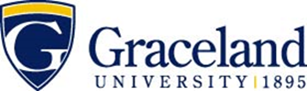 EVEN YEAR ENTRYCourses in BOLD are required by this majorCourses in regular type are to fulfill essential learning requirements and DO NOT have to be taken the specific semester stated. If you choose to earn an Essential Education Theme Concentration, you must complete 4 theme-based courses from one of the Essential Education themes.Courses in ITALIC are strongly recommended+denotes courses offered only every other yearALSO REQUIRED FOR GRADUATION120 credit hours39 Upper division credits2.00 GPACompletion of all major & essential education learning requirementsBachelor of Arts (B.A.) Degree – Art: Studio MajorThe BA in Studio Art is designed to develop the student’s consciousness of aesthetic and ideological aspects of art and its relationship to life. The degree also assists students in the realization of personal ideas, artmaking skills and imagery. The BA is oriented toward a general and broad immersion in the field. Studio courses are supplemented with studies in art history, and electives from other areas on campus.Name:       ID:      Bachelor of Arts (B.A.) Degree – Art: Studio MajorThe BA in Studio Art is designed to develop the student’s consciousness of aesthetic and ideological aspects of art and its relationship to life. The degree also assists students in the realization of personal ideas, artmaking skills and imagery. The BA is oriented toward a general and broad immersion in the field. Studio courses are supplemented with studies in art history, and electives from other areas on campus.Name:       ID:      Bachelor of Arts (B.A.) Degree – Art: Studio MajorThe BA in Studio Art is designed to develop the student’s consciousness of aesthetic and ideological aspects of art and its relationship to life. The degree also assists students in the realization of personal ideas, artmaking skills and imagery. The BA is oriented toward a general and broad immersion in the field. Studio courses are supplemented with studies in art history, and electives from other areas on campus.Name:       ID:      Bachelor of Arts (B.A.) Degree – Art: Studio MajorThe BA in Studio Art is designed to develop the student’s consciousness of aesthetic and ideological aspects of art and its relationship to life. The degree also assists students in the realization of personal ideas, artmaking skills and imagery. The BA is oriented toward a general and broad immersion in the field. Studio courses are supplemented with studies in art history, and electives from other areas on campus.Name:       ID:      Bachelor of Arts (B.A.) Degree – Art: Studio MajorThe BA in Studio Art is designed to develop the student’s consciousness of aesthetic and ideological aspects of art and its relationship to life. The degree also assists students in the realization of personal ideas, artmaking skills and imagery. The BA is oriented toward a general and broad immersion in the field. Studio courses are supplemented with studies in art history, and electives from other areas on campus.Name:       ID:      Bachelor of Arts (B.A.) Degree – Art: Studio MajorThe BA in Studio Art is designed to develop the student’s consciousness of aesthetic and ideological aspects of art and its relationship to life. The degree also assists students in the realization of personal ideas, artmaking skills and imagery. The BA is oriented toward a general and broad immersion in the field. Studio courses are supplemented with studies in art history, and electives from other areas on campus.Name:       ID:      Bachelor of Arts (B.A.) Degree – Art: Studio MajorThe BA in Studio Art is designed to develop the student’s consciousness of aesthetic and ideological aspects of art and its relationship to life. The degree also assists students in the realization of personal ideas, artmaking skills and imagery. The BA is oriented toward a general and broad immersion in the field. Studio courses are supplemented with studies in art history, and electives from other areas on campus.Name:       ID:      Bachelor of Arts (B.A.) Degree – Art: Studio MajorThe BA in Studio Art is designed to develop the student’s consciousness of aesthetic and ideological aspects of art and its relationship to life. The degree also assists students in the realization of personal ideas, artmaking skills and imagery. The BA is oriented toward a general and broad immersion in the field. Studio courses are supplemented with studies in art history, and electives from other areas on campus.Name:       ID:      EVEN YEAR ENTRYCourses in BOLD are required by this majorCourses in regular type are to fulfill essential learning requirements and DO NOT have to be taken the specific semester stated. If you choose to earn an Essential Education Theme Concentration, you must complete 4 theme-based courses from one of the Essential Education themes.Courses in ITALIC are strongly recommended+denotes courses offered only every other yearALSO REQUIRED FOR GRADUATION120 credit hours39 Upper division credits2.00 GPACompletion of all major & essential education learning requirementsFirst Year Fall – Even FallLearning OutcomeSem HoursDate MetFirst Year Spring – Odd SpringLearning OutcomeSem HoursDate MetEVEN YEAR ENTRYCourses in BOLD are required by this majorCourses in regular type are to fulfill essential learning requirements and DO NOT have to be taken the specific semester stated. If you choose to earn an Essential Education Theme Concentration, you must complete 4 theme-based courses from one of the Essential Education themes.Courses in ITALIC are strongly recommended+denotes courses offered only every other yearALSO REQUIRED FOR GRADUATION120 credit hours39 Upper division credits2.00 GPACompletion of all major & essential education learning requirementsARTS1210 2-D Design5a3ARTS1220 3-D Design3EVEN YEAR ENTRYCourses in BOLD are required by this majorCourses in regular type are to fulfill essential learning requirements and DO NOT have to be taken the specific semester stated. If you choose to earn an Essential Education Theme Concentration, you must complete 4 theme-based courses from one of the Essential Education themes.Courses in ITALIC are strongly recommended+denotes courses offered only every other yearALSO REQUIRED FOR GRADUATION120 credit hours39 Upper division credits2.00 GPACompletion of all major & essential education learning requirementsENGL1100 Discourse I ORENGL1120 Honors Discourse I1a3ARTS2310 Art History: Renaissance to Modern3EVEN YEAR ENTRYCourses in BOLD are required by this majorCourses in regular type are to fulfill essential learning requirements and DO NOT have to be taken the specific semester stated. If you choose to earn an Essential Education Theme Concentration, you must complete 4 theme-based courses from one of the Essential Education themes.Courses in ITALIC are strongly recommended+denotes courses offered only every other yearALSO REQUIRED FOR GRADUATION120 credit hours39 Upper division credits2.00 GPACompletion of all major & essential education learning requirementsENGL1100 Discourse I ORENGL1120 Honors Discourse I1a33EVEN YEAR ENTRYCourses in BOLD are required by this majorCourses in regular type are to fulfill essential learning requirements and DO NOT have to be taken the specific semester stated. If you choose to earn an Essential Education Theme Concentration, you must complete 4 theme-based courses from one of the Essential Education themes.Courses in ITALIC are strongly recommended+denotes courses offered only every other yearALSO REQUIRED FOR GRADUATION120 credit hours39 Upper division credits2.00 GPACompletion of all major & essential education learning requirementsARTS1230 Drawing3ENGL2100 Discourse II OR
ENGL2120 Honors Discourse II1b3EVEN YEAR ENTRYCourses in BOLD are required by this majorCourses in regular type are to fulfill essential learning requirements and DO NOT have to be taken the specific semester stated. If you choose to earn an Essential Education Theme Concentration, you must complete 4 theme-based courses from one of the Essential Education themes.Courses in ITALIC are strongly recommended+denotes courses offered only every other yearALSO REQUIRED FOR GRADUATION120 credit hours39 Upper division credits2.00 GPACompletion of all major & essential education learning requirementsINTD1100 Critical Thinking Lib Arts-Sciences23Elective      3EVEN YEAR ENTRYCourses in BOLD are required by this majorCourses in regular type are to fulfill essential learning requirements and DO NOT have to be taken the specific semester stated. If you choose to earn an Essential Education Theme Concentration, you must complete 4 theme-based courses from one of the Essential Education themes.Courses in ITALIC are strongly recommended+denotes courses offered only every other yearALSO REQUIRED FOR GRADUATION120 credit hours39 Upper division credits2.00 GPACompletion of all major & essential education learning requirementsKnowledge of Physical and Natural World: Math      6b3Knowledge of Physical and Natural World: Math *      6b3EVEN YEAR ENTRYCourses in BOLD are required by this majorCourses in regular type are to fulfill essential learning requirements and DO NOT have to be taken the specific semester stated. If you choose to earn an Essential Education Theme Concentration, you must complete 4 theme-based courses from one of the Essential Education themes.Courses in ITALIC are strongly recommended+denotes courses offered only every other yearALSO REQUIRED FOR GRADUATION120 credit hours39 Upper division credits2.00 GPACompletion of all major & essential education learning requirementsKnowledge of Physical and Natural World: Math      6b3(* MATH1250 Informal Geometry does not fulfill ELO Goal 6b)(* MATH1250 Informal Geometry does not fulfill ELO Goal 6b)(* MATH1250 Informal Geometry does not fulfill ELO Goal 6b)(* MATH1250 Informal Geometry does not fulfill ELO Goal 6b)EVEN YEAR ENTRYCourses in BOLD are required by this majorCourses in regular type are to fulfill essential learning requirements and DO NOT have to be taken the specific semester stated. If you choose to earn an Essential Education Theme Concentration, you must complete 4 theme-based courses from one of the Essential Education themes.Courses in ITALIC are strongly recommended+denotes courses offered only every other yearALSO REQUIRED FOR GRADUATION120 credit hours39 Upper division credits2.00 GPACompletion of all major & essential education learning requirements(* MATH1250 Informal Geometry does not fulfill ELO Goal 6b)(* MATH1250 Informal Geometry does not fulfill ELO Goal 6b)(* MATH1250 Informal Geometry does not fulfill ELO Goal 6b)(* MATH1250 Informal Geometry does not fulfill ELO Goal 6b)EVEN YEAR ENTRYCourses in BOLD are required by this majorCourses in regular type are to fulfill essential learning requirements and DO NOT have to be taken the specific semester stated. If you choose to earn an Essential Education Theme Concentration, you must complete 4 theme-based courses from one of the Essential Education themes.Courses in ITALIC are strongly recommended+denotes courses offered only every other yearALSO REQUIRED FOR GRADUATION120 credit hours39 Upper division credits2.00 GPACompletion of all major & essential education learning requirementsTotal Hours15Total Hours15EVEN YEAR ENTRYCourses in BOLD are required by this majorCourses in regular type are to fulfill essential learning requirements and DO NOT have to be taken the specific semester stated. If you choose to earn an Essential Education Theme Concentration, you must complete 4 theme-based courses from one of the Essential Education themes.Courses in ITALIC are strongly recommended+denotes courses offered only every other yearALSO REQUIRED FOR GRADUATION120 credit hours39 Upper division credits2.00 GPACompletion of all major & essential education learning requirementsNotes:      Notes:      Notes:      Notes:      Notes:      Notes:      Notes:      Notes:      EVEN YEAR ENTRYCourses in BOLD are required by this majorCourses in regular type are to fulfill essential learning requirements and DO NOT have to be taken the specific semester stated. If you choose to earn an Essential Education Theme Concentration, you must complete 4 theme-based courses from one of the Essential Education themes.Courses in ITALIC are strongly recommended+denotes courses offered only every other yearALSO REQUIRED FOR GRADUATION120 credit hours39 Upper division credits2.00 GPACompletion of all major & essential education learning requirementsSecond Year Fall –  Odd FallLearning OutcomeSemHoursDate MetSecond Year Spring – Even SpringLearning OutcomeSem HoursDate MetEVEN YEAR ENTRYCourses in BOLD are required by this majorCourses in regular type are to fulfill essential learning requirements and DO NOT have to be taken the specific semester stated. If you choose to earn an Essential Education Theme Concentration, you must complete 4 theme-based courses from one of the Essential Education themes.Courses in ITALIC are strongly recommended+denotes courses offered only every other yearALSO REQUIRED FOR GRADUATION120 credit hours39 Upper division credits2.00 GPACompletion of all major & essential education learning requirementsARTS1680 Comp Graphics for Art & Design3ARTS3280 Sculpture+3EVEN YEAR ENTRYCourses in BOLD are required by this majorCourses in regular type are to fulfill essential learning requirements and DO NOT have to be taken the specific semester stated. If you choose to earn an Essential Education Theme Concentration, you must complete 4 theme-based courses from one of the Essential Education themes.Courses in ITALIC are strongly recommended+denotes courses offered only every other yearALSO REQUIRED FOR GRADUATION120 credit hours39 Upper division credits2.00 GPACompletion of all major & essential education learning requirementsARTS2300 Art History: Ancient to Medieval  3ENGL3100 Discourse III     1c3EVEN YEAR ENTRYCourses in BOLD are required by this majorCourses in regular type are to fulfill essential learning requirements and DO NOT have to be taken the specific semester stated. If you choose to earn an Essential Education Theme Concentration, you must complete 4 theme-based courses from one of the Essential Education themes.Courses in ITALIC are strongly recommended+denotes courses offered only every other yearALSO REQUIRED FOR GRADUATION120 credit hours39 Upper division credits2.00 GPACompletion of all major & essential education learning requirementsEthical Thinking and Action      33Elective      3EVEN YEAR ENTRYCourses in BOLD are required by this majorCourses in regular type are to fulfill essential learning requirements and DO NOT have to be taken the specific semester stated. If you choose to earn an Essential Education Theme Concentration, you must complete 4 theme-based courses from one of the Essential Education themes.Courses in ITALIC are strongly recommended+denotes courses offered only every other yearALSO REQUIRED FOR GRADUATION120 credit hours39 Upper division credits2.00 GPACompletion of all major & essential education learning requirementsKnowledge of Physical and Natural World: Science      6a3Global Learning      43EVEN YEAR ENTRYCourses in BOLD are required by this majorCourses in regular type are to fulfill essential learning requirements and DO NOT have to be taken the specific semester stated. If you choose to earn an Essential Education Theme Concentration, you must complete 4 theme-based courses from one of the Essential Education themes.Courses in ITALIC are strongly recommended+denotes courses offered only every other yearALSO REQUIRED FOR GRADUATION120 credit hours39 Upper division credits2.00 GPACompletion of all major & essential education learning requirementsElective      3ARTS2600 Professional Practices +3EVEN YEAR ENTRYCourses in BOLD are required by this majorCourses in regular type are to fulfill essential learning requirements and DO NOT have to be taken the specific semester stated. If you choose to earn an Essential Education Theme Concentration, you must complete 4 theme-based courses from one of the Essential Education themes.Courses in ITALIC are strongly recommended+denotes courses offered only every other yearALSO REQUIRED FOR GRADUATION120 credit hours39 Upper division credits2.00 GPACompletion of all major & essential education learning requirementsEVEN YEAR ENTRYCourses in BOLD are required by this majorCourses in regular type are to fulfill essential learning requirements and DO NOT have to be taken the specific semester stated. If you choose to earn an Essential Education Theme Concentration, you must complete 4 theme-based courses from one of the Essential Education themes.Courses in ITALIC are strongly recommended+denotes courses offered only every other yearALSO REQUIRED FOR GRADUATION120 credit hours39 Upper division credits2.00 GPACompletion of all major & essential education learning requirementsTotal Hours15Total Hours15EVEN YEAR ENTRYCourses in BOLD are required by this majorCourses in regular type are to fulfill essential learning requirements and DO NOT have to be taken the specific semester stated. If you choose to earn an Essential Education Theme Concentration, you must complete 4 theme-based courses from one of the Essential Education themes.Courses in ITALIC are strongly recommended+denotes courses offered only every other yearALSO REQUIRED FOR GRADUATION120 credit hours39 Upper division credits2.00 GPACompletion of all major & essential education learning requirementsNotes: Be sure to connect with your faculty advisor early on during the third year to discuss internship opportunities! Internships need to be approved in order to receive academic credit.	Notes: Be sure to connect with your faculty advisor early on during the third year to discuss internship opportunities! Internships need to be approved in order to receive academic credit.	Notes: Be sure to connect with your faculty advisor early on during the third year to discuss internship opportunities! Internships need to be approved in order to receive academic credit.	Notes: Be sure to connect with your faculty advisor early on during the third year to discuss internship opportunities! Internships need to be approved in order to receive academic credit.	Notes: Be sure to connect with your faculty advisor early on during the third year to discuss internship opportunities! Internships need to be approved in order to receive academic credit.	Notes: Be sure to connect with your faculty advisor early on during the third year to discuss internship opportunities! Internships need to be approved in order to receive academic credit.	Notes: Be sure to connect with your faculty advisor early on during the third year to discuss internship opportunities! Internships need to be approved in order to receive academic credit.	Notes: Be sure to connect with your faculty advisor early on during the third year to discuss internship opportunities! Internships need to be approved in order to receive academic credit.	EVEN YEAR ENTRYCourses in BOLD are required by this majorCourses in regular type are to fulfill essential learning requirements and DO NOT have to be taken the specific semester stated. If you choose to earn an Essential Education Theme Concentration, you must complete 4 theme-based courses from one of the Essential Education themes.Courses in ITALIC are strongly recommended+denotes courses offered only every other yearALSO REQUIRED FOR GRADUATION120 credit hours39 Upper division credits2.00 GPACompletion of all major & essential education learning requirementsThird Year Fall – Even Fall(check your degree audit!)Learning OutcomeSemHoursDate MetThird Year Spring – Odd springLearning OutcomeSem HoursDate MetUpper Division Elective      3ARTS2220 Advanced Drawing +3ARTS2240 Art and Social Practice+ 3Knowledge of Human Cultures: Histories      5d3ARTS3240 Eco Art and Ceramics3ARTS2250 Painting +3Knowledge of Human Cultures: Social Science      5c3ARTS3100 Modern to Contemporary Art History3Elective      3Knowledge of Human Cultures: Humanities      5b3Total Hours15Total Hours15Notes:      Notes:      Notes:      Notes:      Notes:      Notes:      Notes:      Notes:      Fourth Year Fall – Odd Fall(apply for graduation!) Learning OutcomeSemHoursDate MetFourth Year Spring – Even SpringLearning OutcomeSem HoursDate MetARTS3260 Experimental Media & Processes+3ARTS4700 Senior Exhibition3ARTS3200 The Printed Image +3ARTS3840 Interdisciplinary Studio+3Upper Division Elective      3Upper Division Elective      3Upper Division Elective      3Upper Division Elective      3Upper Division Elective      3Upper Division Elective      3Elective      3Total Hours18Total Hours15Notes:      Notes:      Notes:      Notes:      Notes:      Notes:      Notes:      Notes:      Updated:4/15/2020Notes:      Notes:      Notes:      Notes:      Notes:      Notes:      Notes:      Notes:      Updated:4/15/2020DISCLAIMER:  These plans are to be used as guides only and are subject to changes in curriculum requirements. Refer to your Graceland Catalog for complete and accurate information. The student has the ultimate responsibility for scheduling and meeting the graduation requirements.DISCLAIMER:  These plans are to be used as guides only and are subject to changes in curriculum requirements. Refer to your Graceland Catalog for complete and accurate information. The student has the ultimate responsibility for scheduling and meeting the graduation requirements.DISCLAIMER:  These plans are to be used as guides only and are subject to changes in curriculum requirements. Refer to your Graceland Catalog for complete and accurate information. The student has the ultimate responsibility for scheduling and meeting the graduation requirements.DISCLAIMER:  These plans are to be used as guides only and are subject to changes in curriculum requirements. Refer to your Graceland Catalog for complete and accurate information. The student has the ultimate responsibility for scheduling and meeting the graduation requirements.DISCLAIMER:  These plans are to be used as guides only and are subject to changes in curriculum requirements. Refer to your Graceland Catalog for complete and accurate information. The student has the ultimate responsibility for scheduling and meeting the graduation requirements.DISCLAIMER:  These plans are to be used as guides only and are subject to changes in curriculum requirements. Refer to your Graceland Catalog for complete and accurate information. The student has the ultimate responsibility for scheduling and meeting the graduation requirements.DISCLAIMER:  These plans are to be used as guides only and are subject to changes in curriculum requirements. Refer to your Graceland Catalog for complete and accurate information. The student has the ultimate responsibility for scheduling and meeting the graduation requirements.DISCLAIMER:  These plans are to be used as guides only and are subject to changes in curriculum requirements. Refer to your Graceland Catalog for complete and accurate information. The student has the ultimate responsibility for scheduling and meeting the graduation requirements.